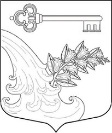 АДМИНИСТРАЦИЯ УЛЬЯНОВСКОГО ГОРОДСКОГО ПОСЕЛЕНИЯ ТОСНЕНСКОГО РАЙОНА ЛЕНИНГРАДСКОЙ ОБЛАСТИПОСТАНОВЛЕНИЕ Об утверждении Порядка присвоенияидентификационных номеров и присвоении идентификационных номеров автомобильным дорогамУльяновского городского поселенияТосненского района Ленинградскогообласти         В соответствии с Федеральным законом от 06.10.2003 N 131-ФЗ «Об общих принципах организации местного самоуправления в Российской Федерации», Федеральным законом от 08.11.2007 N 257-ФЗ «Об автомобильных дорогах и о дорожной деятельности в Российской Федерации и о внесении изменений в отдельные законодательные акты Российской Федерации», Приказом Министерства транспорта РФ от 07.02.2007 г № 16, Уставом Ульяновского городского поселения Тосненского района Ленинградской области,ПОСТАНОВЛЯЮ:1. Утвердить Порядок присвоения идентификационных номеров автомобильным дорогам общего пользования местного значения Ульяновского городского поселения Тосненского района Ленинградской области согласно Приложению № 1.2. Присвоить автомобильным дорогам общего пользования местного значения Ульяновского городского поселения Тосненского района Ленинградской области идентификационные номера согласно Приложению № 2.3. Опубликовать настоящее постановление в газете «Тосненский вестник» и разместить на официальном сайте администрации Ульяновского городского поселения Тосненского района Ленинградской области.4. Настоящее постановление вступает в силу со дня официального  опубликования. 5. Контроль за исполнением постановления оставляю за собой.Глава администрации                                                                          К.И. КамалетдиновПриложение № 1к постановлению администрации Ульяновского городского поселенияТосненского района Ленинградской области от 08.09.2023 № 658Порядокприсвоения идентификационных номеров автомобильным дорогам общего пользования местного значения Ульяновского городского поселения Тосненского района Ленинградской области         Идентификационный номер автомобильной дороги состоит из четырёх разрядов. Каждый разряд идентификационного номера автомобильной дороги отделяется от предыдущего одним пробелом.         Разряд идентификационного номера автомобильной дороги состоит из заглавных букв русского алфавита и (или) арабских цифр. Предметное буквенное и (или) цифровое обозначение в одном разряде идентификационного номера автомобильной дороги может отделяться дефисом.         Предметность цифрового или буквенного обозначения в одном разряде идентификационного номера автомобильной дороги определяется самостоятельностью идентифицированного классификационного признака автомобильной дороги или иных данных об автомобильной дороге.          Первый разряд идентификационного номера автомобильной дороги идентифицирует автомобильную дорогу по отношению к собственности и содержит восемь знаков, объединённых соответственно в три группы - первая группа состоит из двух знаков; вторая и третья группы состоят из трёх знаков каждая:     Для автомобильной дороги, относящейся к собственности муниципального образования, первый разряд идентификационного номера автомобильной дороги состоит из трёх групп знаков, соответствующих коду объектов первого, второго и третьего уровня классификации Общероссийского классификатора объектов административного деления.                        Второй разряд идентификационного   номера автомобильной дороги  идентифицирует автомобильную дорогу по виду разрешённого пользования и состоит из двух букв:ОП - для автомобильной дороги общего пользования.Третий разряд идентификационного номера автомобильной дороги идентифицирует автомобильную дорогу по значению и состоит из двух букв:МП - для автомобильной дороги, относящейся к собственности муниципального образования (автомобильная дорога поселения).Четвёртый разряд идентификационного номера автомобильной дороги представляет собой учётный номер автомобильной дороги, состоящий из арабских цифр, включающих в себя, порядковый номер автомобильной дороги.Приложение № 2 к постановлению администрацииот 08.09.2023 № 658Перечень улиц, проездов, переулков, тупиков, площадей08.09.2023№658№Перечень улиц, проездов, переулков, тупиков, площадейДлинаШиринаТип покрытияИдентификационный 
номер дороги10-й Речной проезд2503.0щебень41-248-564-ОП МП 00110-я Улица3003.5щебень41-248-564-ОП МП 00211 -я Улица3503.5щебень41-248-564-ОП МП 00312.я Улица4003.5щебень41-248-564-ОП МП 00413-я Улица4503.5щебень41-248-564-ОП МП 00514-я Улица3503.5щебень41-248-564-ОП МП 00615-я Улица10003.5щебень41-248-564-ОП МП 0071-й Володарский проезд1753.0щебень41-248-564-ОП МП 0081-й Московский проезд8503.5щебень41-248-564-ОП МП 0091-й переулок Юного Ленинца3003.0щебень41-248-564-ОП МП 0101-й Речной проезд2503.0щебень41-248-564-ОП МП 0111-я Колхозная улица6003.5шебень41-248-564-ОП МП 0121-я Совхозная улица2254.0щебень41-248-564-ОП МП 0131-я Улица4503.5шебень41-248-564-ОП МП 0141-я Футбольная улица7003.0щебень41-248-564-ОП МП 0152-й Володарский проезд1753.0щебень41-248-564-ОП МП 0162-й Московский проезд8504.0щебень41-248-564-ОП МП 0172-й переулок Юного Ленинца3003.0щебень41-248-564-ОП МП 0182-й Речной проезд2503.0щебень41-248-564-ОП МП 0192-я Колхозная улица4503.5щебень41-248-564-ОП МП 0202-я Совхозная улица2253.5щебень41-248-564-ОП МП 0212-я Улица5003.5щебень41-248-564-ОП МП 0222-я Футбольная улица9004.0асфальт41-248-564-ОП МП 0233-й Володарский проезд4503.0щебень41-248-564-ОП МП 0243-й переулок Юного Ленинца3003.0щебень41-248-564-ОП МП 0253-й Речной проезд2503.0щебень41-248-564-ОП МП 0263-я Улица4503.5щебень41-248-564-ОП МП 0273-я Колхозная улица4503.5щебень41-248-564-ОП МП 0283-я Совхозная улица2253.5щебень41-248-564-ОП МП 0294-й Речной проезд2503.0щебень41-248-564-ОП МП 0304-я улица11503.5щебень41-248-564-ОП МП 0314-я Футбольная улица7504.5асфальт41-248-564-ОП МП 0325-й Речной проезд2503.0щебень41-248-564-ОП МП 0335-я Улица4003.5асфальт41-248-564-ОП МП 0345-я Футбольная улица2003.5щебень41-248-564-ОП МП 0356-ой Переулок4503.0щебень41-248-564-ОП МП 0366-ой Речной проезд2503.0щебень41-248-564-ОП МП 0376-я Улица5003.5щебень41-248-564-ОП МП 0387-й Речной проезд2503.0щебень41-248-564-ОП МП 0397-я Улица7003.5щебень41-248-564-ОП МП 0408-й Речной проезд2503.0щебень41-248-564-ОП МП 0418-я Улица7003.5щебень41-248-564-ОП МП 0429-й Речной проезд2503.0щебень41-248-564-ОП МП 0439-я Улица5503.5щебень41-248-564-ОП МП 044Безымянный переулок1503.0щебень41-248-564-ОП МП 045Георгиевский переулок2503.0щебень41-248-564-ОП МП 046Дачный переулок9003.0щебень41-248-564-ОП МП 047Железнодорожный переулок4003.0щебень41-248-564-ОП МП 048Зелёный проезд3503.0щебень41-248-564-ОП МП 049Индустриальный переулок2003.0щебень41-248-564-ОП МП 050Мгинская линия2003.0щебень41-248-564-ОП МП 051Михайловский переулок1003.0шебень41-248-564-ОП МП 052Налимовский тупик2503.0щебень41-248-564-ОП МП 053Парковый тупик10003.0щебень41-248-564-ОП МП 054переулок 3-го Июля3003.0щебень41-248-564-ОП МП 055переулок Владимирский3753.0щебень41-248-564-ОП МП 056переулок Декабристов3003.0щебень41-248-564-ОП МП 057переулок Карла Либкнехта2503.0щебень41-248-564-ОП МП 058переулок Карла Маркса4503.0щебень41-248-564-ОП МП 059переулок Кирпичный2253.0шебень41-248-564-ОП МП 060переулок Комсомола3003.0щебень41-248-564-ОП МП 061переулок Крупской3503.0щебень41-248-564-ОП МП 062переулок Кузнечный2003.0щебень41-248-564-ОП МП 063переулок Лермонтовский2503.0щебень41-248-564-ОП МП 064переулок Луговой2503.0щебень41-248-564-ОП МП 065Пожарный переулок2503.0щебень41-248-564-ОП МП 066проспект Советский23306.0асфальт41-248-564-ОП МП 067проезд между 14 и 15 улицами1503.0щебень41-248-564-ОП МП 068Пушкинский переулок2503.0щебень41-248-564-ОП МП 069Расков переулок2003.0щебень41-248-564-ОП МП 070Свободный переулок7503.0щебень41-248-564-ОП МП 071Свободный проезд2503.0щебень41-248-564-ОП МП 072Сергеевский переулок2503.0щебень41-248-564-ОП МП 073Советский переулок2503.0щебень41-248-564-ОП МП 074ул. 3-го Июля4003.5щебень41-248-564-ОП МП 075ул. 8-го Марта5503.5щебень41-248-564-ОП МП 076ул. 9-го Января4003.5щебень41-248-564-ОП МП 077ул. Аксакова4003.5щебень41-248-564-ОП МП 078ул. Березовая2503.5щебень41-248-564-ОП МП 079ул. Березовая аллея4503.0щебень41-248-564-ОП МП 080ул. Болотная3003.0щебень41-248-564-ОП МП 081ул. Большая Речная22105.5асфальт41-248-564-О МП 082ул. Веры Слуцкой5203.5щебень41-248-564-ОП МП 083ул. Владимирская10003.5щебень41-248-564-ОП МП 084ул. Вокзальная400/l2406.0/3.5асфальт/щебень41-248-564-ОП МП 085ул. Гоголя6003.5щебень41-248-564-ОП МП 086ул. Григоровича4503.5щебень41-248-564-ОП МП 087ул. Гукасяна2503.5щебень41-248-564-ОП МП 088ул. Дачная9003.5щебень41-248-564-ОП МП 089ул. Декабристов5503.5щебень41-248-564-ОП МП 090ул. Державина4003.5щебень41-248-564-ОП МП 091ул. Достоевского6003.5щебень41-248-564-ОП МП 092ул. Елизарова3003.5щебень41-248-564-ОП МП 093ул. Железнодорожная10003.5щебень41-248-564-ОП МП 094ул. Жуковского1503.5щебень41-248-564-ОП МП 095ул. Захарьевская8253.5щебень41-248-564-ОП МП 096ул. Зелёная33503.5щебень41-248-564-ОП МП 097ул. Калинина600/30004.0/3.5асфальт/щебень41-248-564-ОП МП 098ул. Карла Либкнехта13503.5щебень41-248-564-ОП МП 099ул. Карла Маркса1000/13004.5/4.0асфальт/щебень41-248-564-ОП МП 100ул. Кирпичная9505.5асфальт41-248-564-ОП МП 101ул. Колпинская3505.5асфальт41-248-564-ОП МП 102ул. Колхозная7503.5щебень41-248-564-ОП МП 103ул. Коммунальная7503.5щебень41-248-564-ОП МП 104ул. Комсомола20003.5щебень41-248-564-ОП МП 105ул. Крайняя3003.5щебень41-248-564-ОП МП 106ул. Красноборская8003.5щебень41-248-564-ОП МП 107ул. Крупская9503.5щебень41-248-564-ОП МП 108ул. Левая линия9503.5щебень41-248-564-ОП МП 109ул. Лейкина2503.5щебень41-248-564-ОП МП 110ул. Ленинградская8003.5щебень41-248-564-ОП МП 111ул. Лермонтова2503.5щебень41-248-564-ОП МП 112ул. Лескова6003.5щебень41-248-564-ОП МП 113ул. Лесная8503.5щебень41-248-564-ОП МП 114ул. Ломоносова2503.5щебень41-248-564-ОП МП 115ул. Луговая2503.5щебень41-248-564-ОП МП 116ул. Льва Толстого11004.0асфальт41-248-564-ОП МП 117ул. Малое Гертово3003.5щебень41-248-564-ОП МП 118ул. Максима Горького2503.5щебень41-248-564-ОП МП 119ул. Малая речная2503.5щебень41-248-564-ОП МП 120ул. Малинина8003.5щебень41-248-564-ОП МП 121ул. Мариинская7503.5щебень41-248-564-ОП МП 122ул. Морозова7003.5щебень41-248-564-ОП МП 123ул. Набережная6004.5асфальт41-248-564-ОП МП 124ул. Набережная р. Тосно6003.5щебень41-248-564-ОП МП 125ул. Некрасова4003.5щебень41-248-564-ОП МП 126ул. Новая7003.5щебень41-248-564-ОП МП 127ул. Октябрьская4503.5щебень41-248-564-ОП МП 128ул. Олега Кошевого10003.5щебень41-248-564-ОП МП 129ул. Парковая7503.5щебень41-248-564-ОП МП 130ул. Песочная12804.0асфальт41-248-564-ОП МП 131ул. Пионерская4005.5асфальт41-248-564-ОП МП 132ул. Победы1505.5/3.5асфальт41-248-564-ОП МП 133ул. Полевая9503.5щебень41-248-564-ОП МП 134ул. Полины Осипенко6503.5щебень41-248-564-ОП МП 135ул. Потапенко4003.5щебень41-248-564-ОП МП 136ул. Пригородная5503.5щебень41-248-564-ОП МП 137ул. Пролетарская4003.5шебень41-248-564-ОП МП 138ул. Пушкинская5003.5щебень41-248-564-ОП МП 139ул. Речная3003.5щебень41-248-564-ОП МП 140ул. Розы Люксембург3003.5щебень.41-248-564-ОП МП 141ул. Салтыкова-Щедрина4003.5щебень41-248-564-ОП МП 142ул. Самойловская15003.5щебень41-248-564-ОП МП 143ул. Свободная4504.0асфальт41-248-564-ОП МП 144ул. Серова6503.5щебень41-248-564-ОП МП 145ул. Софьи Перовской2503.5щебень41-248-564-ОП МП 146ул. Театральная13003.5щебень41-248-564-ОП МП 147ул. Типографская6504.0асфальт41-248-564-ОП МП 148ул. Тосненская6503.5щебень41-248-564-ОП МП 149ул. Тургенева6003.5щебень41-248-564-ОП МП 150ул. Черниговская2003.5щебень41-248-564-ОП МП 151ул. Чернышевского2503.5щебень41-248-564-ОП МП 152ул. Чехова5503.5щебень41-248-564-ОП МП 153ул. Чкалова6503.5щебень41-248-564-ОПМП 154ул. Школьная14003.5щебень41-248-564-ОП МП 155ул. Щербакова200/12005.5/3.5асфальт/щебень41-248-564-ОП МП 156ул. Энгельса11503.5щебень41-248-564-ОП МП 157ул. Южная4503.5щебень41-248-564-ОП МП 158ул. Юного Ленинца21003.5щебень41-248-564-ОП МП 159ул. Ульяновская дорожка15003.5щебень41-248-564-ОП МП 160Школьный проезд1503.0щебень41-248-564-ОП МП 161ул. Петра Великого3503.5щебень41-248-564-ОП МП 162Привокзальная площадь станции” САБЛИНО”4441 м24441 м2асфальтул. Кладбищенская2003.5щебень41-248-564-ОП МП 164переулок Парковый2503.5щебень41-248-564-ОП МП 165пер. Эргетиков2403.5щебень41-248-564-ОП МП 166пр-зд Полковника Лещёва3803.5щебень41-248-564-ОП МП 167Пр-зд Полковника Соколова3853.5щебень41-248-564-ОП МП 168Пр-зд Полковника Большакова4703.5щебень41-248-564-ОП МП 169Пр-зд Героя Тупицина5003.5щебень41-248-564-ОП МП 170Пр-зд Полковника Важенина1703.5щебень41-248-564-ОП МП 171Пр-зд Полковника Клюканова1603.5щебень41-248-564-ОП МП 172Пр-зд Лейтенанта Капорикова1203.5щебень41-248-564-ОП МП 173Пр-зд Капитана Тяжева7903.5щебень41-248-564-ОП МП 174Пр-зд Капитана Васильева1303.5щебень41-248-564-ОП МП 175Пр-зд Медика Мурашовой1103.5щебень41-248-564-ОП МП 176Итого:103305